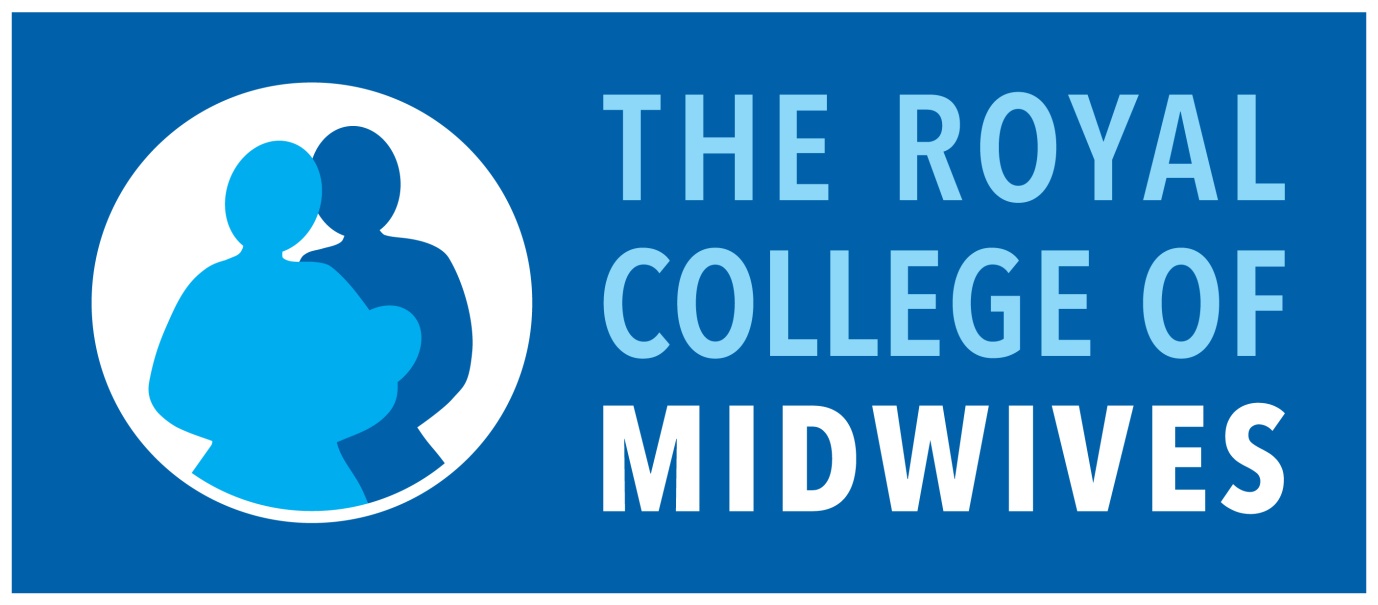     DISCIPLINARY HEARING STATEMENT OF CASE Name;  Date;  Represented by;   Investigating Officer;  Chair;   Background AllegationResponse to AllegationsMitigation  Remedial actionProcess Issues Conclusion  Supporting Documents (e.g. reflection, testimonials)